研 讨 会 回 执 函为了更好的沟通及参与现场活动，请携带您的名片入场，谢谢参会报名方式：请完整填写报名表格并E-mail到指定的邮箱，我们会有专人通知您具体安排。因研讨会席位有限，建议您尽早确认是否需要参与，以便我们为您预留座位，恭候您的光临。以上研讨会如有任何变化，HCT将会提前另行通知，并保留最终解释权。HCT参会报名联络人：杨小姐联系电话：0755-89567725    E-mail:  service@hct-test.com  手机联系：NULL交通路线： - 距离佛山三水汽车站2.5公里；- 距离佛山火车站37.6公里；- 距离佛山机场27.6公里。酒店周边信息：- 距离三水文化公园步行路线全程 约960米，用时约12分钟；- 距离傣妹火锅三水店步行路线全程 约1.4公里，用时约17分钟；- 距离西南影剧院(西南门)驾车路线全程 约1.7公里，用时约7分钟。会场介绍：佛山三水花园酒店矗立于佛山市三水城区中心位置，广三高速、西二环路口的交汇处，距佛山市中心仅20分钟车程，广州花都国际机场30分钟车程，广州市中心30分钟车程，交通十分便利。三水花园酒店属三水区域地标型建筑， 酒店高逾百米，挑战三水地区建筑高度之极限。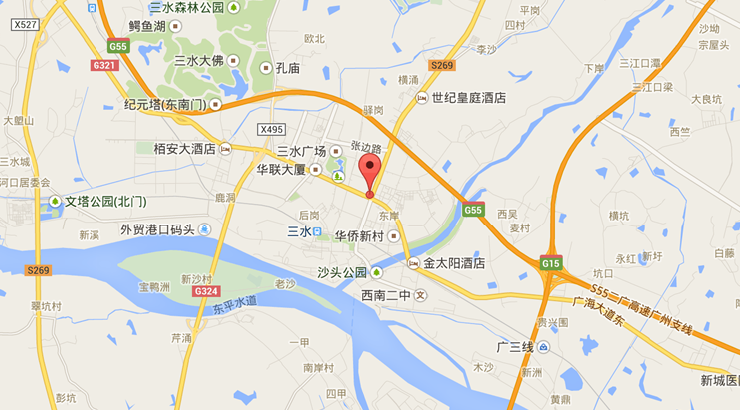 公司NO.★嘉宾姓名★职 务★手 机★E-MAIL123